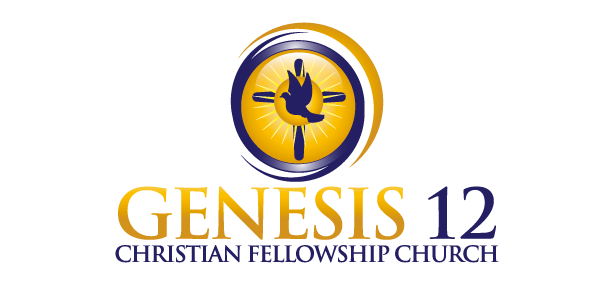 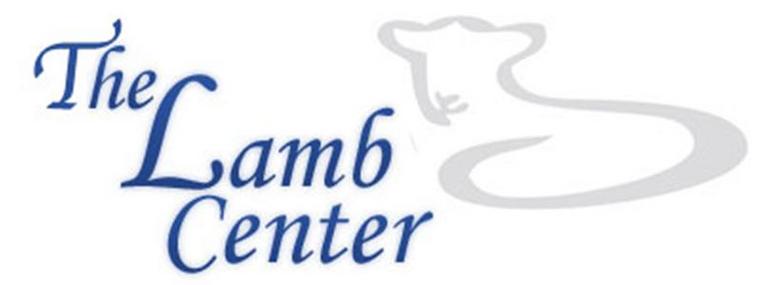                                     genesis12church.org                               thelambcenter.orgIn an effort to better support one of our community partners, The Lamb Center, Genesis 12 Christian Fellowship Church will hold monthly donation drives to collect items on The Lamb Center’s most urgent needs list.The Lamb Center is an organization whose mission is to serve the poor and homeless, transform lives, and share God’s love. It is a day center for the homeless located in Fairfax that provides services such as hot meals, hot showers, clean laundry, haircuts, resume assistance, mail service, Bible study, counseling, and so much more!You can help by donating goods that help defray the costs associated with managing the program.Drop donations off, at any time during the month, in the Lamb Center donations bin located in the basement of the Little White Church.Want to work in our ministry to the Lamb Center?  Here’s how you can help today:Delivery – Volunteer to pick up items from the Little White Church and deliver them to The Lamb Center, 3160 Campbell Drive, Fairfax, VA 22031.MONTHDONATIONS BEING COLLECTEDJANUARY 2018MLK Day of Service Drive – January 115FEBRUARY 2018New thermal underwear and/or new socks for men and womenMARCH 2018Trash bags – 55-gallon and/or 13-gallon with drawstringAPRIL 2018Shaving cream and/or razorsMAY 2018ToothbrushesJUNE 2018Smart Trip Metro Cards ($10 – card costs $2 and $8 is stored on it for trips)Smart Trip cards may be purchased online at wmata.com or at CVS and Giant stores or at any Metro Rail stationJULY 2018Styrofoam dinner plates, Styrofoam coffee cups (8 oz), Styrofoam bowls, plastic utensilsAUGUST 2018Small deodorant/anti-perspirantSEPTEMBER 2018Lysol sprayOCTOBER 2018Laundry detergent, bleachNOVEMBER 2018Coffee, instant oatmeal, Poptart, Gift cards – Walmart, Costco, BJs